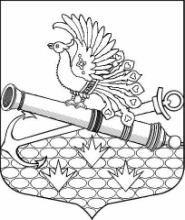 МЕСТНАЯ АДМИНИСТРАЦИЯМУНИЦИПАЛЬНОГО ОБРАЗОВАНИЯ МУНИЦИПАЛЬНЫЙ ОКРУГ ОБУХОВСКИЙП О С Т А Н О В Л Е Н И Е Санкт-ПетербургО внесении изменений в ведомственнуюцелевую программу на 2021 год «Организация и проведение мероприятий                                                                       по сохранению и развитию местных традиций и обрядовна территории МО МО Обуховский» В соответствии с Бюджетным кодексом РФ, Законом Санкт-Петербурга от 23.09.2009                          № 420-79 «Об организации местного самоуправления в Санкт-Петербурге»: МА МО МО Обуховский ПОСТАНОВЛЯЕТ: Внести изменения в ведомственную целевую программу на 2021 год «Организация и проведение мероприятий по сохранению и развитию местных традиций и обрядов на территории МО МО Обуховский», утвержденную постановлением МА МО МО Обуховский от 14.10.2020 № 59, изложив «План реализации ведомственной целевой программы» и «Обоснование и расчеты необходимого объема финансирования программы» в новой редакции согласно приложению к настоящему постановлению.Контроль за исполнением настоящего постановления оставляю за собой. Утверждена Постановлением МАМО МО Обуховский От «08» апреля 2021 № 15ПЛАН РЕАЛИЗАЦИИ ВЕДОМСТВЕННОЙ ЦЕЛЕВОЙ ПРОГРАММЫОБОСНОВАНИЕ И РАСЧЕТЫ НЕОБХОДИМОГО ОБЪЕМА ФИНАНСИРОВАНИЯ ПРОГРАММЫ «Организация и проведение мероприятий по сохранению и развитию местных традиций и обрядов на территории МО МО Обуховский», целевая статья  0801 4400300630 244Расчет стоимости услуг произведен путем анализа рынка цен однородных услуг на основании коммерчески предложений и прейскурантов цен на билеты.  «08» апреля 2021                                         № 15Глава местной администрацииИ.О. Кудровский №пп/пнаименование мероприятияНатуральные показателиСрокиисполненияДенежные показатели    (тыс. руб.)11.Приобретение марок для отправления поздравительных писем жителям округа5000 чел. В течение года127,52.Приобретение рамок для благодарственных писем для вручения жителям округа50 чел. В течение года2,53.Поставка книжного издания   «Обуховский. История с продолжением»3000 экз. В течение года2 100,0ИТОГО80502 227,5№пп/пнаименование мероприятияРасчет и обоснованиеДенежные показатели    (тыс. руб.)11Приобретение марок для отправления поздравительных писем жителям округа25 руб./ марка * 5100 шт.  127,522.Приобретение рамок для благодарственных писем для вручения жителям округа50 руб. * 50 шт. 2,53.Поставка книжного издания   «Обуховский. История с продолжением»700 руб./ экз. * 3000 экз. 2 100,0 ИТОГО2 227,5